본인은 <2022국제캐릭터콘텐츠공모대전>의 제반 규약을 준수할 것을 서약하면서 다음과 같이 출품합니다.2024년 월  일                                  출품인 :     서명 or  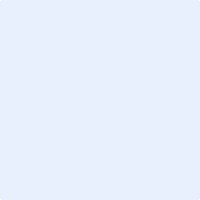  (사)캐릭터디자이너협회장 귀하출 품 원 서(필수)<2024국제캐릭터콘텐츠공모대전>출품자 인적사항출품자 인적사항출품자 인적사항출품자 인적사항성 명한글) 영문) 생년월일소 속연락처모바일) E – MAIL주 소자택) 우편번호( ) 자택) 우편번호( ) 자택) 우편번호( ) 출품작품 소개출품작품 소개출품작품 소개출품작품 소개캐릭터명응모부문<작품설명기획의도, 컨셉 등제반 규약■심사제외 대상 및 입상취소- 응모자가 기재되어있지 않거나 기재사항이 불분명한 경우(심사제외)- 기재사항이 사실과 다르거나 누락된 경우(심사제외)- 다른 작품의 표절이라고 판단되거나 다른 작품과 매우 흡사한 경우(추후 발견 시 입상취소 및 문제와 관련된 모든 책임은 전적으로 응모자에게 있음)■공지사항- 출품작 접수는 2024.06.24(수)~2024.07.05.(금) 마감일 14:00까지 업로드한 작품에 한하여 인정합니다.- 출품작에 대한 저작권 및 지식재산권은 기본적으로 출품자에게 있습니다.- 모든 출품물의 이미지 콘텐츠 및 도록, 출품, 전시, 홍보에 대한 영구 사용권은 주최, 주관 측에 있습니다.- 협회 공모전운영의 사정에 의해 공모전 내용은 일부 변경될 수도 있습니다. - 본 협회에서 주최.주관하는 국제캐릭터콘텐츠공모대전이 지속적인 정부지원 행사가 되어야 함을 동의합니다.개인정보 수집·이용·제공 동의서(필수)성 명성 명동의여부서 명동의 / 거부동의 / 거부동의 / 거부본인은 (사)캐릭터디자이너협회가 주관하는 ‘2024 국제캐릭터콘텐츠공모대전(이하 ’공모전’)과 관련하여 다음과 같이 개인 정보 수집·이용 및 제공하는데 동의합니다. 가. 수집･이용･제공 목적 ㅇ (사)캐릭터디자이너협회가 주관하는 공모전 참여 신청과 선정평가 등을 위한 최소 정보의 수집과 이용나. 수집･이용･제공하는 개인정보의 항목ㅇ 신청서에 기재하는 이름, 생년월일, 성별, 주소, 핸드폰번호, 전자우편, 직업, 소속다. 개인정보의 보유 및 이용･제공기간 ㅇ 본 동의서가 작성된 때로부터 공모전 공고, 접수기간, 선정평가, 접수정보 보유기간까지(영구)ㅇ 본 동의서가 작성된 때로부터 처리 및 보유 기간 경과까지 (5년)라. 동의를 거부할 권리와 거부에 따른 불이익ㅇ 본인은 상기 개인정보의 수입에 대하여 거부할 권리를 보유하고 있음을 인지하고 있습니다.ㅇ 개인정보제공 동의를 거부할 경우 접수 및 평가 대상에서 제외되는 등의 불이익을 받을 수 있습니다.2024년 월 일(사)캐릭터디자이너협회장 귀하본인은 (사)캐릭터디자이너협회가 주관하는 ‘2024 국제캐릭터콘텐츠공모대전(이하 ’공모전’)과 관련하여 다음과 같이 개인 정보 수집·이용 및 제공하는데 동의합니다. 가. 수집･이용･제공 목적 ㅇ (사)캐릭터디자이너협회가 주관하는 공모전 참여 신청과 선정평가 등을 위한 최소 정보의 수집과 이용나. 수집･이용･제공하는 개인정보의 항목ㅇ 신청서에 기재하는 이름, 생년월일, 성별, 주소, 핸드폰번호, 전자우편, 직업, 소속다. 개인정보의 보유 및 이용･제공기간 ㅇ 본 동의서가 작성된 때로부터 공모전 공고, 접수기간, 선정평가, 접수정보 보유기간까지(영구)ㅇ 본 동의서가 작성된 때로부터 처리 및 보유 기간 경과까지 (5년)라. 동의를 거부할 권리와 거부에 따른 불이익ㅇ 본인은 상기 개인정보의 수입에 대하여 거부할 권리를 보유하고 있음을 인지하고 있습니다.ㅇ 개인정보제공 동의를 거부할 경우 접수 및 평가 대상에서 제외되는 등의 불이익을 받을 수 있습니다.2024년 월 일(사)캐릭터디자이너협회장 귀하본인은 (사)캐릭터디자이너협회가 주관하는 ‘2024 국제캐릭터콘텐츠공모대전(이하 ’공모전’)과 관련하여 다음과 같이 개인 정보 수집·이용 및 제공하는데 동의합니다. 가. 수집･이용･제공 목적 ㅇ (사)캐릭터디자이너협회가 주관하는 공모전 참여 신청과 선정평가 등을 위한 최소 정보의 수집과 이용나. 수집･이용･제공하는 개인정보의 항목ㅇ 신청서에 기재하는 이름, 생년월일, 성별, 주소, 핸드폰번호, 전자우편, 직업, 소속다. 개인정보의 보유 및 이용･제공기간 ㅇ 본 동의서가 작성된 때로부터 공모전 공고, 접수기간, 선정평가, 접수정보 보유기간까지(영구)ㅇ 본 동의서가 작성된 때로부터 처리 및 보유 기간 경과까지 (5년)라. 동의를 거부할 권리와 거부에 따른 불이익ㅇ 본인은 상기 개인정보의 수입에 대하여 거부할 권리를 보유하고 있음을 인지하고 있습니다.ㅇ 개인정보제공 동의를 거부할 경우 접수 및 평가 대상에서 제외되는 등의 불이익을 받을 수 있습니다.2024년 월 일(사)캐릭터디자이너협회장 귀하본인은 (사)캐릭터디자이너협회가 주관하는 ‘2024 국제캐릭터콘텐츠공모대전(이하 ’공모전’)과 관련하여 다음과 같이 개인 정보 수집·이용 및 제공하는데 동의합니다. 가. 수집･이용･제공 목적 ㅇ (사)캐릭터디자이너협회가 주관하는 공모전 참여 신청과 선정평가 등을 위한 최소 정보의 수집과 이용나. 수집･이용･제공하는 개인정보의 항목ㅇ 신청서에 기재하는 이름, 생년월일, 성별, 주소, 핸드폰번호, 전자우편, 직업, 소속다. 개인정보의 보유 및 이용･제공기간 ㅇ 본 동의서가 작성된 때로부터 공모전 공고, 접수기간, 선정평가, 접수정보 보유기간까지(영구)ㅇ 본 동의서가 작성된 때로부터 처리 및 보유 기간 경과까지 (5년)라. 동의를 거부할 권리와 거부에 따른 불이익ㅇ 본인은 상기 개인정보의 수입에 대하여 거부할 권리를 보유하고 있음을 인지하고 있습니다.ㅇ 개인정보제공 동의를 거부할 경우 접수 및 평가 대상에서 제외되는 등의 불이익을 받을 수 있습니다.2024년 월 일(사)캐릭터디자이너협회장 귀하캐릭터 이미지(출품자 선택자유)기본형 - 캐릭터 정면 / 턴어라운드 등기본형 - 캐릭터 정면 / 턴어라운드 등기본형 - 캐릭터 정면 / 턴어라운드 등캐릭터 이미지(출품자 선택자유)캐릭터 이미지(출품자 선택자유)응용형 – 캐릭터 응용 동작응용형 – 캐릭터 응용 동작응용형 – 캐릭터 응용 동작캐릭터 이미지(출품자 선택자유)캐릭터 이미지(출품자 선택자유)